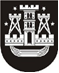 KLAIPĖDOS MIESTO SAVIVALDYBĖS TARYBASPRENDIMASDĖL KLAIPĖDOS PRANO MAŠIOTO PROGIMNAZIJOS NUOSTATŲ PATVIRTINIMO2016 m. birželio 23 d. Nr. T2-181Klaipėda Vadovaudamasi Lietuvos Respublikos vietos savivaldos įstatymo 16 straipsnio 3 dalies 9 punktu, 18 straipsnio 1 dalimi ir Lietuvos Respublikos biudžetinių įstaigų įstatymo 6 straipsnio 5 dalimi, Klaipėdos miesto savivaldybės taryba nusprendžia:Patvirtinti Klaipėdos Prano Mašioto progimnazijos nuostatus (pridedama).Įgalioti Janiną Grigienę, Klaipėdos Prano Mašioto progimnazijos direktorę, pasirašyti nuostatus ir įregistruoti juos Juridinių asmenų registre.Pripažinti netekusiu galios Klaipėdos miesto savivaldybės administracijos direktoriaus 2011 m. rugpjūčio 19 d. įsakymą Nr. AD1-1692 „Dėl Klaipėdos Prano Mašioto progimnazijos nuostatų patvirtinimo“.Savivaldybės merasVytautas Grubliauskas 